TOWN of SUTTON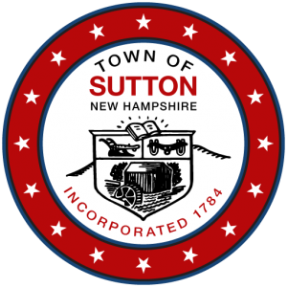 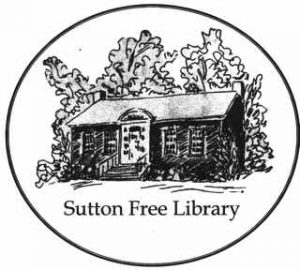 SUTTON FREE LIBRARY5 Corporation Hill RoadSutton Mills, NH 03221Board of TrusteesAgenda for Tuesday, February 15th,  2022Date: 	Tuesday, February 15th, 2022Time: 	7:00 p.m.Location: 	Sutton Free LibraryAgenda:Call to OrderRoll Call, Introduction of guestsPublic CommentsSutton Planning BoardReview of December 2021 and January                                                                                                                     	 meeting draft minutes						CorrespondenceReportsFinancial/Treasurer’s ReportBuilding and Grounds ReportLibrary Director Report											Old Business											                                    a.  MOUNew Business											                   a.  Library Director Office										                    b. Meeting with Planning Board - MarchAnnouncementsNew Action ItemsAdjournment